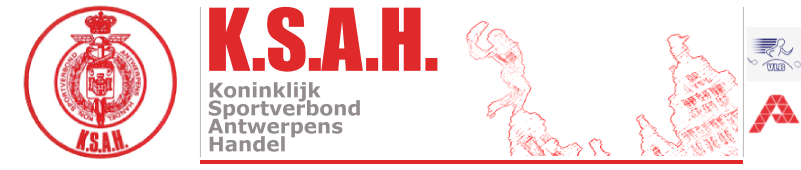 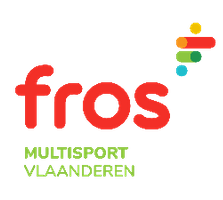                                                    Aangesloten bij Fros Multisport Vlaanderen                                                                                                                                                                                                              _____________________________________________________________________________________ATLETIEK AFDELINGTOL CROSS7 JANUARI 2023DENNENBURGGraaf Henri Cornetlaan 6 – 2950 KapellenVanaf winterseizoen 2022-2023 starten alle categorieën samen om 15u. JEUGD start om 14.45u Deelnemers -55 lopen nog steeds de lange cross en zullen een gekleurde sticker op hun borstnummer moeten kleven. Dit geldt ook voor dames en heren +55 die aan de lange cross willen deelnemen.  Elke deelnemer van de lange cross loopt verplicht met de sticker goed zichtbaar op zijn startnummer.  Stickers zijn steeds verkrijgbaar voor de wedstrijd bij de clubverantwoordelijken en bij het secretariaat.Bij meer nieuws houden we iedereen op hoogte via onze website www.atletiekksah.be en via mail naar onze clubs !! SUCCES gewenst aan alle DEELNEMERS !!Ook supporters zijn steeds van harte welkom.